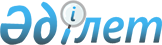 О Междунаpодном фонде "Интегpация"
					
			Утративший силу
			
			
		
					Постановление Пpезидента Республики Казахстан от 15 октябpя 1994 г. N 1934. Утратило силу - Указом Президента РК от 4 сентября 2001 г. N 677 ~U010677



          Учитывая важность укрепления и развития интеграционных процессов 
в экономике, политике, культуре, производственной и социальной сферах
государств СНГ, других стран мирового сообщества, необходимость 
восстановления и дальнейшего совершенствования механизма 
функционирования межгосударственных связей, а также проведения в жизнь 
идей и замыслов по созданию Евразийского Союза, постановляю: 




          1. Одобрить создание и уставные цели Международного фонда 
"Интеграция" (в дальнейшем Фонд).




          2. Предоставить Фонду права представителя Правительства Республики
Казахстан в вопросах подготовки правительственных программ 
сотрудничества со странами СНГ и другими  странами мирового сообщества 
в социально-экономической и общественно-политической сферах.




          3. Кабинету Министров, министерствам, ведомствам, главам областных 
и Алматинской городской администраций оказывать всемерное содействие и 
помощь в становлении и развитии Фонда и его структур на местах.








                Президент
 Республики Казахстан








					© 2012. РГП на ПХВ «Институт законодательства и правовой информации Республики Казахстан» Министерства юстиции Республики Казахстан
				